CÁC BÉ LỚP MGB C1 KHÁM SỨC KHỎE TẠI TRƯỜNG MN BẮC CẦU         Ở trường mầm non Bắc Cầu các con được khám sức khỏe định kì 1 năm 2 lần. Đây là lần hai các con được khám sức khỏe.Nhà trường đặc biệt quan tâm đến việc chăm sóc sức khỏe hằng năm cho các con. Hôm nay ngày 6/4/2020 các con đi học rất đông đủ, để bạn nào cũng được khám sức khỏe .         Hai cô ở lớp cho các con xếp hàng, phát sổ khám sức khỏe cho các con.Các con rất nghiêm túc để chờ đến lượt mình khám và kết quả 100% học sinh đã dược khám sức khỏe trong buổi sáng ngày hôm nay. Sau đây là những hình ảnh của c con ạ!.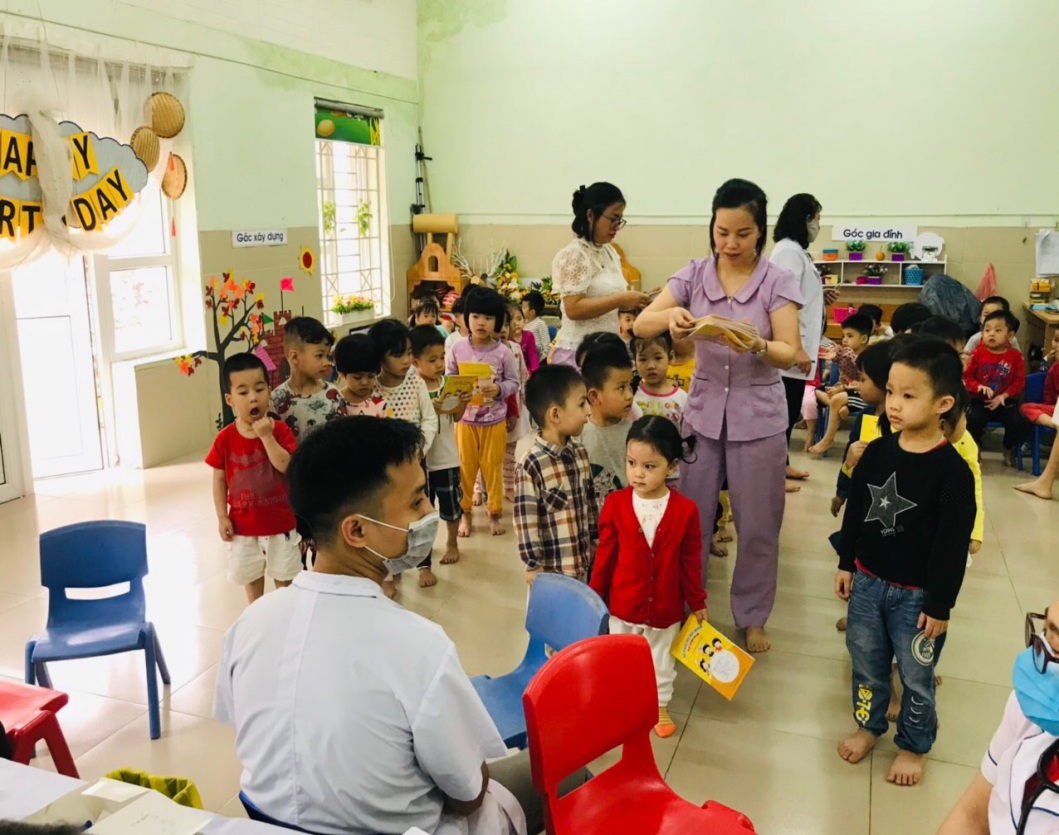 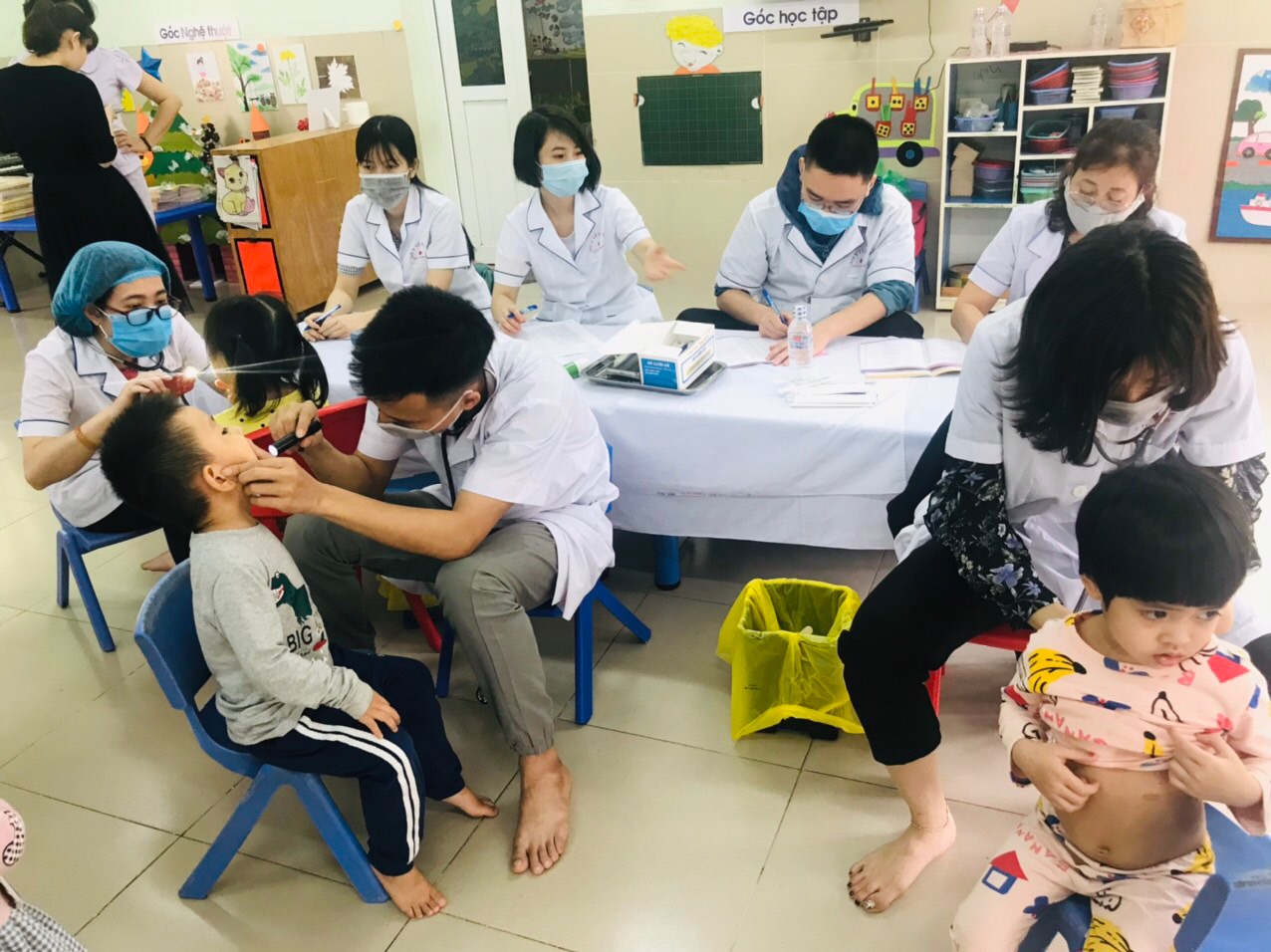 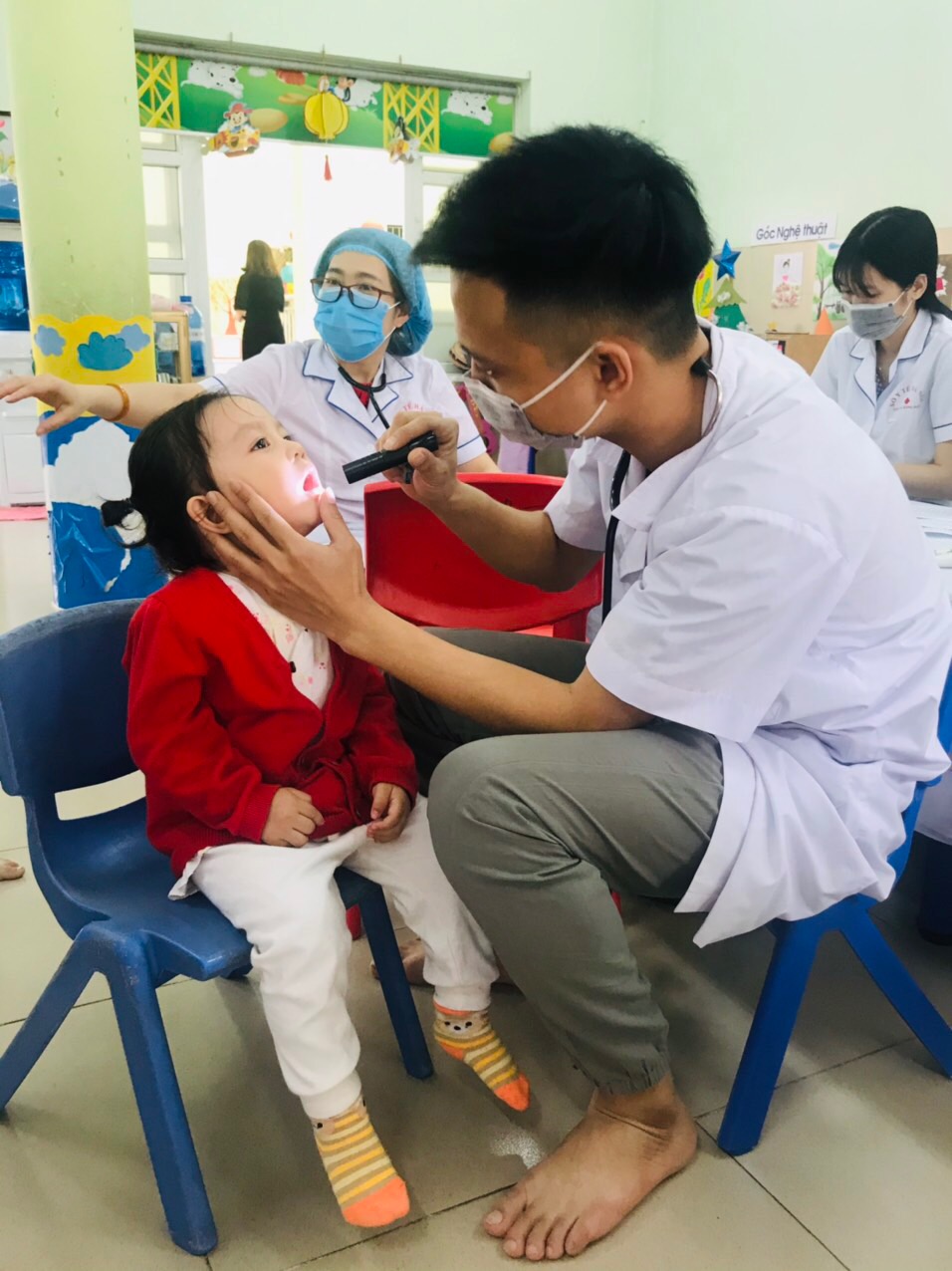 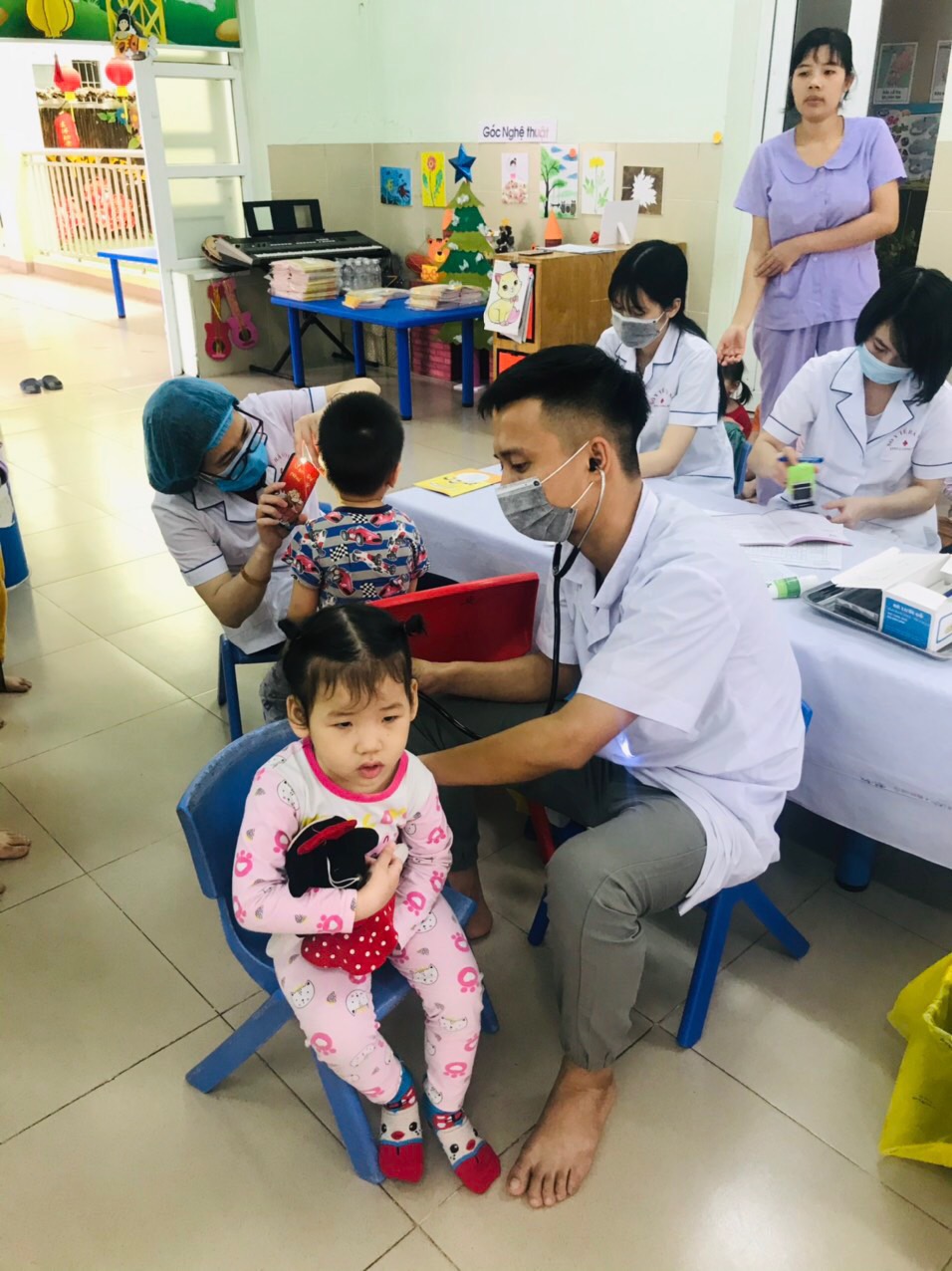 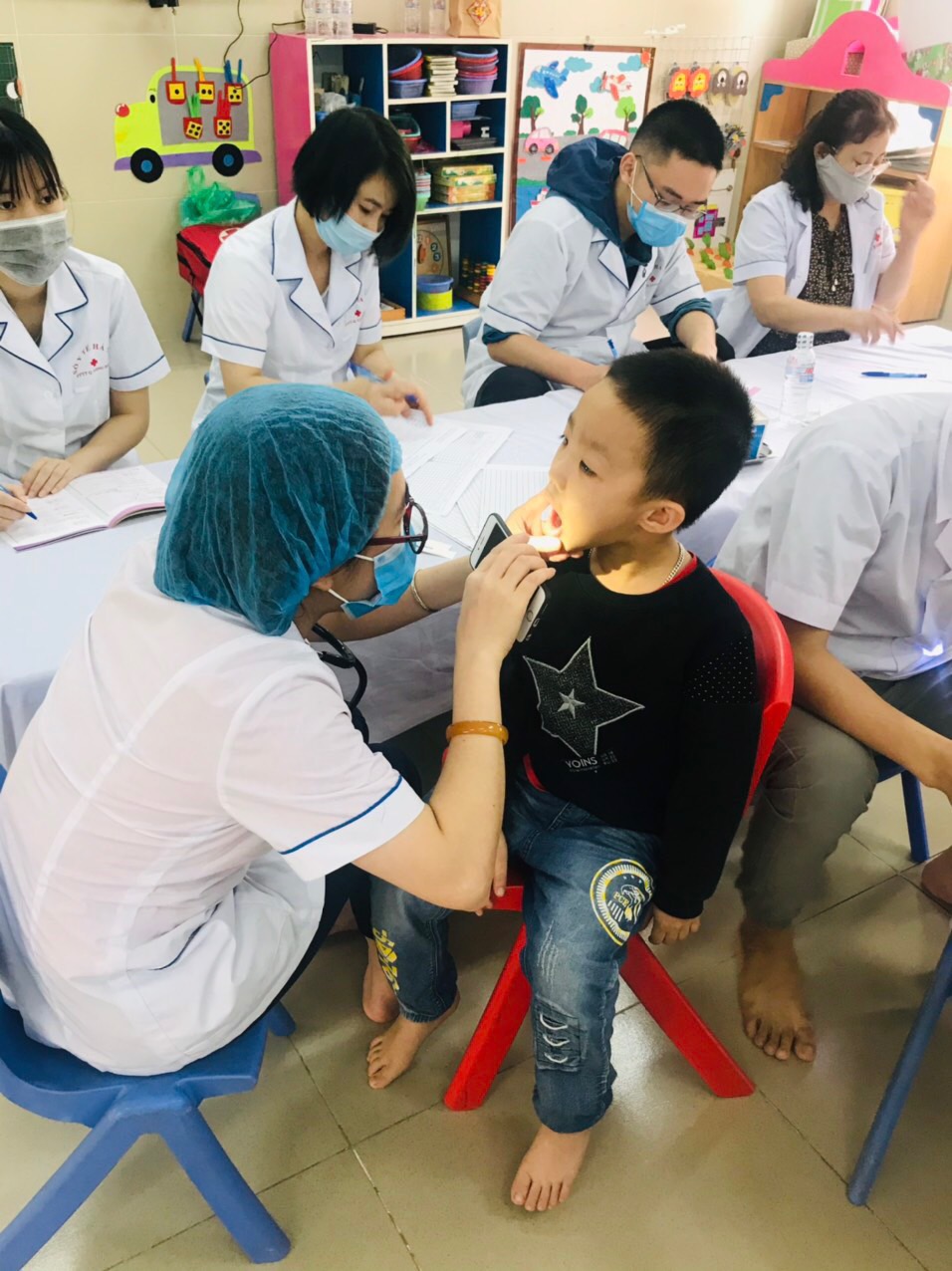 